Broj: 7 Su-416/2022-5                            Pula-Pola, 21. rujna 2022.OPIS POSLOVA RADNOG MJESTAPODACI O PLAĆI RADNOG MJESTASADRŽAJ I NAČIN TESTIRANJA TE PRAVNI IZVORI ZA PRIPREMU KANDIDATA ZA TESTIRANJAOpis poslova radnog mjesta ovlašteni zemljišnoknjižni referent II vrste:  prima zemljišnoknjižne podneske, izdaje izvatke, spise, prijepise i službene potvrde iz glavne knjige i zbirke isprava, sastavlja dopise, izvještaje o knjižnom stanju, donosi odluke u zemljišnoknjižnim predmetima, otprema odluke, pozive i druga pismena, vrši sređivanja spisa i obavlja ostale poslove određene Pravilnikom o mjerilima za rad zemljišnoknjižnih službenika, provodi rasprave za postupak sastavljanja uložaka  kao i sve radnje koje prethode raspravi za sastavljanje uložaka zemljišne knjige koja se osniva, obnavlja ili dopunjuje, te druge poslove po nalogu voditelja zemljišnoknjižnog odjela. Podaci o plaći radnog mjesta ovlašteni zemljišnoknjižni referent II vrste: Plaću radnog mjesta čini umnožak koeficijenta složenosti poslova radnog mjesta, a koji iznosi 1,164 i osnovice za izračun plaće (6.286,29 kuna bruto) uvećan za 0,5% za svaku navršenu godinu radnog staža.Testiranje za radno ovlašteni zemljišnoknjižni referent II vrste se sastoji od pisanog testa i razgovora Komisije s kandidatima (intervju). Pisani dio testiranja se sastoji provjere znanja, sposobnosti i vještina bitnih za obavljanje poslova radnog mjesta, pravni izvori: Zakon o zemljišnim knjigama i Zemljišnoknjižni poslovnik.OPĆINSKI SUD U PULI-POLA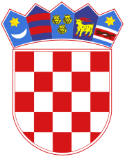 REPUBLIKA HRVATSKAOPĆINSKI SUD U PULI-POLAURED PREDSJEDNIKA SUDAKranjčevićeva 8,52100 Pula-Pola